Application for					            Year of study Student Personal Details:Student Full Tertiary Academic Record*: (without a proper academic record will we not review the application)*- Please forward a certified copy of your academic record with your application Professional experience:Other relevant skillsTitle of the student research project:Name of South African university where student will be registered:Attach the student annual progress report:Summary of research project or thesis:Supervisor Contact Details	(Use Separate Table for Co-Supervisor/s)Co – Supervisor Contact DetailsCo – Supervisor Contact DetailsSupporting motivation by the supervisor (a detailed and strong motivation is required for a successful application):Registration detailsOther funding resources (if student has already applied for any other bursary scheme or support):Supervisor (s)Please scan as a pdf and submit by return email to nlcrentalpool@csir.co.za Please note that the call closes on Friday 26 October 2018. No late submissions will be considered.Please note that a continuation application is required for all present students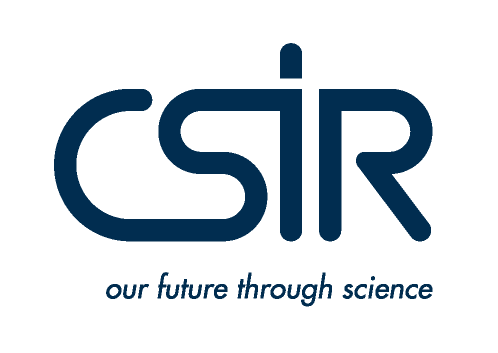 DST - ALC Scholarship Application2019 APPLICATION FORMCSIR National Laser CentreP.O. Box 395Pretoria 0001TEL:  +27 12 841 2713
FAX: +27 12 841 3152Master  SupportDoctoral SupportNew ApplicationContinuation  ApplicationStudent NameStudent SurnameCountry of originNationalityDemographicsGender:Race:Name of UniversityDept./Faculty:Address:Telephone No.:E-mail:ID/Passport No:Name of the University/InstituteDegree Awarded (Subjects studied)Year Name:     	Tel:  Mobile: Department: 	Fax:     Institution:	E-Mail:  Physical address: 	Physical address: 	Postal address: postal address:  Postal address: postal address:  Specify field of research: Years of experience: Name:     	Tel:  Mobile: Department: 	Fax:     Institution:	E-Mail:  Physical address: 	Physical address: 	Postal address: Postal address: Specify Field Of Research: Years Of Experience: Name:     	Tel:  Mobile: Department: 	Fax:     Institution:	E-mail:  Physical address: 	Physical address: 	Postal address: Postal address: Specify Field Of Research: Years Of Experience: Student registered at your university     	YES  NORegistration nr:Title of existing / new CSIR Rental Pool  Project or ALC project the student will work on:	Title of existing / new CSIR Rental Pool  Project or ALC project the student will work on:	Title of existing / new CSIR Rental Pool  Project or ALC project the student will work on:	Applicant (Student) Name : Applicant (Student) Name : Signature :Date : Name : Name : Signature :Date : 